S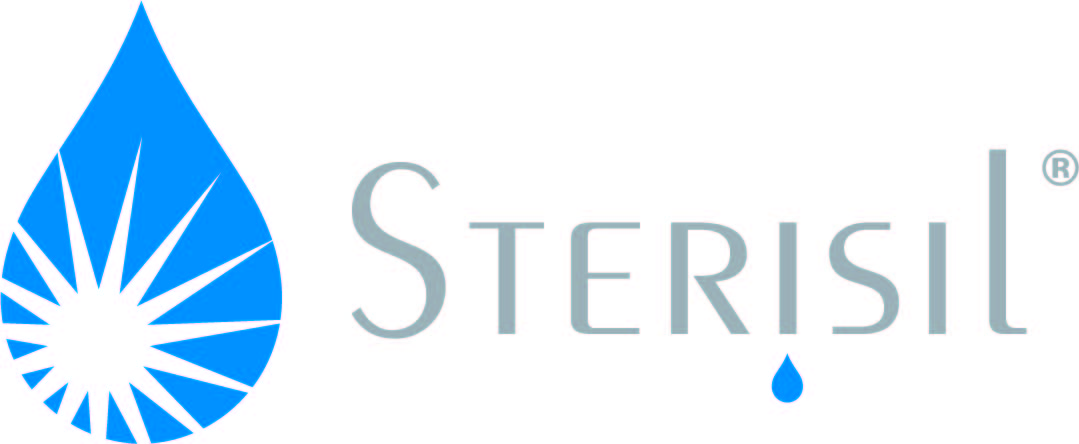 The PositionWe are searching for a driven, detail-orientated  to join our growing organization.To be successful as , ResponsibilitiesWho You AreWho We AreJoin us as we pave the way for better treatment safer 